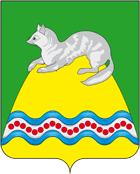 АДМИНИСТРАЦИЯ КРУТОГОРОВСКОГО СЕЛЬСКОГО ПОСЕЛЕНИЯСОБОЛЕВСКОГО МУНИЦИПАЛЬНОГО РАЙОНАКАМЧАТСКОГО КРАЯПОСТАНОВЛЕНИЕАДМИНИСТРАЦИИ  КРУТОГОРОВСКОГО СЕЛЬСКОГО ПОСЕЛЕНИЯот  «28 »  октября  2015 г. № 70п. Крутогоровский, Соболевский район        В целях осуществления контроля за соблюдением жилищного законодательства, для решения возникающих вопросов и споров в жилищной сфере, во исполнение статьи 14 Жилищного кодекса Российской Федерации  АДМИНИСТРАЦИЯ   ПОСТАНОВЛЯЕТ:Постановление  администрации Крутогоровского сельского поселения от 23.10.2012 № 93 «О внесение  изменений в дополнений состава  жилищной  комиссии  Крутогоровского сельского поселения », признать утратившим силу.Утвердить состав жилищной комиссии при администрации  Крутогоровского сельского поселения , согласно приложения 1.Утвердить Положение о жилищной комиссии при администрации  Крутогоровского сельского поселения, согласно приложению 2.Контроль за исполнением постановления  оставляю за собой.Глава администрацииКрутогоровского сельского поселения                                            Г.Н.Овчаренко                                                                                                             Приложение 1 к постановлению администрации Крутогоровского  сельского поселения  От 28.10.2015 № 70Состав жилищной комиссии при администрации Крутогоровского сельского поселения Соболевского муниципального района Камчатского края Председатель комиссии: Члены комиссии:    Приложение 2к постановлению администрации Крутогоровского  сельского поселения  От 28.10.2015 № 70Положениео жилищной комиссиипри администрации  Крутогоровского сельского поселения1. Общие положения1.1. Жилищная комиссия в своей работе руководствуется Конституцией Российской Федерации, Жилищным кодексом Российской Федерации, Гражданским кодексом Российской Федерации, законами Российской Федерации, другими законодательными нормативно-правовыми актами Президента и Правительства Российской Федерации,  Камчатского края 1.2. Положение определяет задачи и компетенцию жилищной комиссии, круг решаемых вопросов и регламент ее работы.1.3. Количественный и персональный состав жилищной комиссии утверждается и изменяется постановлением администрации Крутогоровского сельского поселения.2. Основные задачи комиссии2.1. Осуществление контроля за соблюдением жилищного законодательства руководителями предприятий, учреждений, организаций всех форм собственности по учету и распределению жилой площади, за передачей в собственность граждан в порядке приватизации муниципального жилого фонда, за регистрацией по месту жительства и по месту пребывания граждан в муниципальном и ведомственном жилищном фонде, за арендой и коммерческим наймом жилого фонда, за содержанием и ремонтом муниципального жилья.2.2. Рассмотрение заявлений, жалоб и иных обращений граждан Крутогоровского сельского поселения , заявлений и иных обращений руководителей предприятий, учреждений, организаций всех форм собственности, структурных подразделений, ведение их приема по жилищным вопросам, разъяснение, предоставление консультаций, исследование условий проживания (при необходимости - с выездом на место) граждан  поселения по личным заявлениям или по поручению главы администрации  Крутогоровского сельского поселения , а также иным обращениям и принятие по ним соответствующих решений и мер.2.3. Ведение секретарем жилищной комиссии в установленном порядке учета граждан в качестве нуждающихся в жилых помещениях, предоставляемых по договорам социального найма (подп. 3 п. 1 ст. 14 ЖК РФ).2.4. Ведение секретарем жилищной комиссии федеральных целевых программ "Жилище", "Доступное и комфортное жилье - гражданам России", краевых и местных программ, ведение статистической и другой отчетности.2.5. Оформление секретарем жилищной комиссии документации по передаче в собственность граждан в порядке приватизации муниципального жилого фонда от имени Администрации Крутогоровского сельского поселения, подготовка нормативно-правового акта о нахождении в реестре муниципальной собственности жилого помещения, согласование заявлений граждан, изъявивших приобрести в собственность в порядке приватизации жилые дома (квартиры) муниципального жилищного фонда. Подготовка пакета документов на регистрацию права муниципальной собственности на каждое жилое помещение. Контроль за органом, осуществляющим приватизацию муниципального жилья.2.6. Ведение секретарем жилищной комиссии протоколов заседаний жилищной комиссии. Установить, что протокол заседаний жилищной комиссии утверждается главой администрации Крутогоровского сельского поселения только в части распределения и заселения гражданами жилой площади в специализированном жилищном фонде. При предоставлении жилого помещения по социальному найму подготавливается постановление администрации Крутогоровского сельского поселения о предоставлении жилой площади по договору социального найма.2.7. Рассмотрение и внесение на утверждение главе администрации Крутогоровского сельского поселения вопросов о предоставлении в установленном порядке малоимущим гражданам, признанным таковыми (управление социальной защиты населения) согласно Жилищному кодексу РФ и нормативно-правовым актам Камчатского края, и гражданам, нуждающимся в улучшении жилищных условий и состоящим в очередности, по договорам социального найма жилых помещений муниципального жилищного фонда (подп. 5 п. 1 ст. 14 ЖК РФ).2.8. Рассмотрение и внесение на утверждение главе администрации Крутогоровского сельского поселения вопросов о предоставлении специализированного жилищного фонда (служебные жилые помещения, жилые помещения маневренного фонда, жилые помещения в домах системы социального обслуживания населения) во внеочередном, первоочередном и общем порядках по определенному и утвержденному порядку предоставления специализированных жилых помещений (подп. 4 п. 1 ст. 14 ЖК РФ).2.9. Признание граждан нуждающимися в улучшении жилищных условий по основаниям, установленным статьей 51 Жилищного кодекса РФ, с целью возможности участия в различных социальных программах.2.10. Осуществление контроля за использованием и сохранностью муниципального жилищного фонда, соответствием жилых помещений данного фонда установленным санитарным и техническим правилам и нормам, иным требованиям законодательства (подп. 9 п. 1 ст. 14 ЖК РФ).2.11. На рассмотрение жилищной комиссии может быть вынесен любой вопрос спорного характера, требующий коллегиального рассмотрения.3. Права жилищной комиссии3.1. Проверять работу и заслушивать сообщения, а также возвращать на повторное рассмотрение документы от руководителей предприятий, учреждений, организаций, акционерных обществ в области соблюдения жилищного законодательства и недопущения нарушения жилищных прав граждан Крутогоровского сельского поселения. Привлекать по мере необходимости специалистов для определения правовой и технической оценки.3.2. Приглашать на заседания жилищной комиссии для заслушивания сообщений и получения объяснений руководителей по факту установления нарушений жилищного законодательства.3.3. Контролировать выполнение принятых жилищной комиссией решений.3.4. Подготавливать нормативно-правовой акт администрации Крутогоровского сельского поселения (постановление, распоряжение), а также ответ главы администрации Крутогоровского сельского поселения на письменное или иное обращение как физических, так и юридических лиц, применяя нормы правового регулирования в соответствии с ЖК РФ, ГК РФ или иным законодательством, без коллегиального рассмотрения комиссии.4. Правомочность заседаний и решений4.1. Заседания жилищной комиссии проводятся по мере необходимости, но не реже одного раза в месяц.В случае отсутствия секретаря комиссии секретарем комиссии может быть любой член комиссии, назначенный на проводимое заседание председателем комиссии.4.2. Заседание жилищной комиссии правомочно при наличии не менее двух третей от состава комиссии.4.3. Протокол заседания жилищной комиссии при администрации Крутогоровского сельского поселения подписывается председателем и секретарем комиссии.4.4. Решения жилищной комиссии принимаются путем открытого голосования простым большинством голосов от числа членов, присутствующих на заседании. В случае равенства голосов голос председательствующего на заседании является решающим. Решения жилищной комиссии служат основанием для принятия постановлений администрации Крутогоровского сельского поселения.4.5. Жилищная комиссия работает в тесном взаимодействии с комитетом по социальной политике, правоохранительными органами, с федеральными, краевыми и местными службами.4.6. По фактам установления нарушений действующего жилищного законодательства, нарушения паспортно-визового режима комиссия направляет предложения главе администрации Крутогоровского сельского поселения для принятия мер и дальнейшего сообщения в соответствующие органы для разбирательства и привлечения виновных лиц к ответственности по закону.Об утверждении состава и Положения жилищной комиссии  при администрации  Крутогоровского сельского поселения "Глава Крутогоровского сельского поселенияОвчаренко Галина НиколаевнаСекретарь комиссииСпециалист-эксперт администрации Крутогоровского сельского  поселенияКазарезова  Галина АнатольевнаЗаместитель  Главы Крутогоровского сельского поселенияФедько Анастасия  Николаевна  Начальник АО «Крутогоровского Энергоузла»Белов Владимир ЮрьевичДиректор МКОУ « Крутогоровская школа основного общего образования»Вербовская Ирина НиколаевнаГлавный врач Крутогоровской  участковойБольницыБединадзе Роини НадаровичИндивидуальный предпринимательООО « Сигма-М»Жданова  Зоя ПетровнаНачальник Крутогоровского пожарного постаОрлов  Александр ВадимовичВоспитатель МДОУ  Детский сад «Ромашка»Черная Марина Александровна	Представители: комитета по экологииблагоустройству и ЖКХОвчаренко Николай ВалерьевичАнтонова Ольга  Вячеславовна